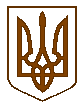 ПЕРВОМАЙСЬКА  МІСЬКА  РАДАП Р О Т О К О Л«27 »  ж о в т н я  2022 року   м. Первомайськ                                           35 СЕСІЇ    VIII  СКЛИКАННЯВсього обрано депутатів  -  38Зареєстровані на сесії міської ради  -   27                     (з міським головою - 28)Відсутні  - 11Згідно з частиною дванадцятою статті 46 Закону України «Про місцеве самоврядування в Україні» сесія може розглядати питання, внесені до порядку денного і приймати з них рішення.Звучить Державний Гімн України.Міський голова Олег ДЕМЧЕНКО, який є головуючим на пленарному засіданні 35 сесії міської ради, оголосив хвилину мовчання в знак глибокої шани всім загиблим, які віддали своє життя заради свободи і незалежності нашої держави внаслідок збройної агресії російської федерації проти України.Запрошені: депутати Миколаївської обласної ради, члени виконавчого комітету, представники правоохоронних органів, керівники підприємств, установ, організацій, відповідальні працівники виконавчого комітету міської ради, представники засобів масової інформації.Олег Михайлович оголосив, що на пленарному засіданні міської ради присутній народний депутат України від партії «Слуга народу» ДИРДІН Максим Євгенович та надав йому слово для виступу.	Максим ДИРДІН зазначив, що на сьогодні , в умовах воєнного стану, наша громада являється прихистком для жителів багатьох міст і населених пунктів. Важливу роль та досить велике навантаження лягає на медичну галузь. Тож, продовжив народний депутат, хочеться подякувати  лікарям. 	Далі Максим Євгенович вручив Грамоту Верховної Ради України – Маргариті КУЧЕВСЬКІЙ,  лікарю-педіатру, завідуючій сімейною амбулаторією КП «Первомайський міський центр первинної медико-санітарної допомоги»  - за високий професіоналізм та багаторічну роботу. 	Після чого Максим ДИРДІН вручив Подяки народного депутата України іншим працівникам медичної сфери за їхню самовіддану роботу та високий професіоналізм :	- АЛІЄВУ Алі Ісмеіловичу – лікарю-хірургу КНП «Первомайська центральна міська багатопрофільна лікарня»;	- КОЛОМІЄЦЬ Дмитру Дмитровичу – завідуючому анестезіологічно-реанімаційним відділенням КНП «Первомайська центральна міська багатопрофільна лікарня»;	-  ЛЕБЕДЕНКО Людмилі Іванівні – лікарю загальної практики, сімейному лікарю КП «Первомайський міський центр первинної медико-санітарної допомоги»;  	-  ЛЕГЕНІ  Вадиму Вікторовичу - лікарю-хірургу, завідуючому хірургічним відділенням КНП «Первомайська центральна районна лікарня»; 	- ПІЛЕЦЬКОМУ Роману Валерійовичу – лікарю-стоматологу                        КНП «Первомайська центральна районна лікарня»; 	-  ШАПКІНІЙ Світлані Анатоліївні – лікарю загальної практики, сімейному лікарю КП «Первомайський міський центр первинної медико-санітарної допомоги».  Максим Євгенович побажав всім присутнім міцного здоров’я, наснаги та мирного неба.Далі міський голова Олег ДЕМЧЕНКО зауважив, що для подальшої роботи пленарного засідання необхідно обрати робочі органи.Надійшла пропозиція обрати до складу секретаріату депутатів міської ради  Світлану КУЧМУ та Оксану ЛЕНТОВСЬКУ.По зазначеній пропозиції проведено поіменне голосування.Підсумки поіменного голосування:«за» - 26 «проти» - 0«утримались» - 0«не голосували» - 2Пропозиція приймається.Надійшла пропозиція до складу лічильної комісії обрати депутатів міської ради – Тетяну ДМИТРІЄВУ та Павла МАМОТЕНКА.По пропозиції проведено поіменне голосування.Підсумки поіменного голосування:«за» - 26«проти» - 0«утримались» - 0«не голосували» - 2Пропозиція приймається.Далі Олег Михайлович запросив секретаріат, депутатів міської ради Світлану КУЧМУ і Оксану ЛЕНТОВСЬКУ, та лічильну комісію, депутатів міської  ради  Тетяну ДМИТРІЄВУ та Павла МАМОТЕНКА зайняти місця та приступити до виконання своїх обов’язків.Головуючий наголосив на тому, що необхідно затвердити порядок денний та регламент роботи пленарного засідання 35 сесії міської ради.Надійшла пропозиція:- Взяти запропонований порядок денний та регламент роботи пленарного засідання 35 сесії міської ради за основу.По пропозиції проведено поіменне голосування.Підсумки поіменного голосування:«за» - одностайноМіський голова Олег ДЕМЧЕНКО зазначив, що від постійних комісій міської ради надійшла рекомендація доповнити порядок денний такими питаннями:     Про внесення змін до персонального складу виконавчого комітету Первомайської міської ради VІІІ скликання, затвердженого рішенням міської ради від 04.12.2020 року № 7.                            Однак, підкреслив Олег Михайлович, на засіданні Погоджувальної  ради після обговорення питання було вирішено - не виносити на розгляд ради зазначений проєкт рішення.По рекомендації Погоджувальної ради проведено поіменне голосування.Підсумки поіменного голосування:«за» - 25	«проти» - 0«утримались» - 0«не голосували» - 3	Рекомендація приймається. Про затвердження цільової Програми «Фінансова підтримка комунального некомерційного підприємства "Первомайська центральна районна лікарня" Первомайської міської ради» на 2021-2022 роки в новій редакції. По рекомендації проведено поіменне голосування.Підсумки поіменного голосування:«за» - 27«проти» - 0«утримались» - 0«не голосували» - 1Рекомендація приймається. Про затвердження цільової Програми «Фінансова підтримка комунального некомерційного підприємства "Первомайська центральна районна лікарня" Первомайської міської ради» на 2023-2025 роки.Але, наголосив міський голова, на засіданні Погоджувальної  ради було вирішено не включати до порядку денного питання, а проєкт рішення ще доопрацювати.По рекомендації щодо внесення питання до порядку денного пленарного засідання проведено поіменне голосування.Підсумки поіменного голосування:«за» - 22«проти» - 0«утримались» - 3«не голосували» - 3Рекомендація приймається. Про надання згоди на прийняття об’єкта з державної власності у комунальну власність Первомайської міської територіальної громади.По рекомендації проведено поіменне голосування.Підсумки поіменного голосування:«за» - одностайно Про внесення змін до рішення міської ради від 04.12.2020 року № 7  «Про визначення кількісного і затвердження персонального складу виконавчого комітету Первомайської міської ради».Міський голова довів до відома, що на засіданні Погоджувальної  ради після обговорення питання надана рекомендація - не включати питання до порядку денного.По рекомендації Погоджувальної ради проведено поіменне голосування.Підсумки поіменного голосування:«за» - одностайно Про внесення змін до рішення міської ради від 29.09.2022 року № 2  «Про затвердження Правил благоустрою території населених пунктів Первомайської міської територіальної громади».По рекомендації проведено поіменне голосування.Підсумки поіменного голосування:«за» - одностайно Про безоплатну передачу з балансу управління освіти Первомайської міської ради споруд та майна Кам’янобалківського закладу дошкільної освіти «Ромашка» Первомайської міської ради, що розташований за адресою:                       с. Кам’яна Балка, вул. Центральна, 13 на баланс управління культури, національностей, релігій, молоді та спорту міської ради.По рекомендації проведено поіменне голосування.Підсумки поіменного голосування:«за» - 27«проти» - 0«утримались» - 0«не голосували» - 1Рекомендація приймається.Після чого Олег Михайлович проінформував, що від  Погоджувальної ради надійшли такі рекомендації:   - з н я т и   з  розгляду  проєкт  № 1 «Про обрання секретаря Первомайської міської ради VІІІ скликання» - до отримання офіційної відповіді з зазначеного питання від Комітету Верховної Ради.По рекомендації проведено поіменне голосування.Підсумки поіменного голосування:«за» - одностайно- з н я т и  для додаткового вивчення проєкт № 8 «Про  продаж земельної ділянки несільськогосподарського призначення по вул. Корабельна, 17-р,                  м. Первомайськ,  Миколаївська область».По рекомендації проведено поіменне голосування.Підсумки поіменного голосування:«за» - одностайноДалі головуючий зазначив, що від постійної комісії міської ради з питань етики, регламенту, законності, запобігання корупції та врегулювання конфлікту інтересів, міжнародного співробітництва, взаємодії з органами  державної влади та місцевого самоврядування, інформаційної і регуляторної політики та розвитку територій громади надійшла рекомендація:   - з н я т и  з  розгляду  проєкт  № 20 «Про внесення змін до рішення міської ради від 25.02.2011 року № 28 "Про затвердження переліку земельних ділянок несільськогосподарського призначення, що підлягають продажу або право оренди яких підлягає продажу на земельних торгах"».По рекомендації проведено поіменне голосування.Підсумки поіменного голосування:«за» - одностайноДалі Олег ДЕМЧЕНКО довів до відома, що від постійної комісії міської ради з питань містобудування, архітектури, кадастру, власності, приватизації, земельних відносин та планування територій та постійної комісії міської ради з питань бюджету та фінансів, планування соціально-економічного розвитку, інвестицій, торгівлі, послуг та розвитку підприємництва надійшли такі рекомендації:   - з н я т и  для додаткового вивчення проєкт № 25  «Про  передачу в оренду об’єкту нерухомого майна комунальної власності Первомайської міської територіальної громади по вул. Гвардійська, 3/76 м. Первомайськ Миколаївської області шляхом проведення аукціону та включення його до Переліку першого типу».По рекомендації проведено поіменне голосування.Підсумки поіменного голосування:«за» - одностайно- з н я т и  для додаткового вивчення проєкт № 26 «Про передачу в оренду об’єктів нерухомого майна комунальної власності Первомайської міської територіальної громади шляхом проведення аукціону та включення об’єктів нерухомого майна комунальної власності до Переліку першого типу».По рекомендації проведено поіменне голосування.Підсумки поіменного голосування:«за» - 27«проти» - 0«утримались» - 0«не голосували» - 1Рекомендація приймається.Надійшла пропозиція порядок денний та регламент роботи пленарного засідання 35 сесії міської ради затвердити в цілому.По зазначеній пропозиції проведено поіменне голосування.Підсумки поіменного голосування:«за» - 27	«проти» - 0«утримались» - 0«не голосували» - 1ВИРІШИЛИ: порядок денний та регламент роботи  пленарного засідання                        35 сесії міської ради затвердити в цілому.До порядку денного пленарного засідання міської ради внесені питання:Про внесення змін до Комплексної програми соціального захисту «Громада, де зручно всім» на 2022 - 2025 роки, затвердженої рішенням міської ради від 26.05.2022 року № 1.Про внесення змін та доповнень до рішення міської ради від 28.07.2022 року № 5 «Про Порядок спорудження пам’ятників, встановлення пам’ятних знаків, меморіальних дощок на території Первомайської міської територіальної громади».Про затвердження нової редакції Статуту комунальної установи «Центр професійного розвитку педагогічних працівників Первомайської міської ради  Миколаївської області».Про внесення змін до рішення міської ради від 29.09.2022 року № 5                    «Про  припинення шляхом ліквідації Дошкільного навчального закладу           ясел-садка № 14 “Світлячок”».Про затвердження Передавального акту балансових рахунків, матеріальних цінностей та активів дитячої музичної школи № 1                                  м. Первомайська до правонаступника – комунального закладу «Дитяча музична школа» Первомайської міської ради.Про затвердження Передавального акту балансових рахунків, матеріальних цінностей та активів дитячої музичної школи №  2                                  м. Первомайська до правонаступника – комунального закладу «Дитяча музична школа» Первомайської міської ради.Про затвердження Передавального акту балансових рахунків, матеріальних цінностей та активів дитячої художньої школи м. Первомайська до правонаступника – комунального закладу «Дитяча школа мистецтв» Первомайської міської ради.Про затвердження Передавального акту балансових рахунків, матеріальних цінностей та активів дитячої школи мистецтв м. Первомайська до правонаступника – комунального закладу «Дитяча школа мистецтв» Первомайської міської ради.Про затвердження Передавального акту балансових рахунків, матеріальних цінностей та активів Підгороднянської дитячої школи мистецтв до правонаступника – комунального закладу «Дитяча школа мистецтв» Первомайської міської ради.Про затвердження Статуту комунального закладу «Дитяча музична школа» Первомайської міської ради.Про затвердження Статуту комунального закладу «Дитяча школа мистецтв» Первомайської міської ради.Про затвердження Статуту комунального закладу «Кінецьпільська дитяча школа мистецтв» Первомайської міської ради в новій редакції.Про затвердження технічної документації із землеустрою щодо поділу земельної ділянки по вул. Юрія Гагаріна та передачу земельних ділянок в користування на умовах оренди.Про надання дозволу на розроблення проекту землеустрою щодо відведення земельної ділянки в користування на умовах оренди.Про внесення змін до рішення міської ради від 25.11.2021 року № 15            «Про надання дозволу на розроблення проектів землеустрою щодо відведення у власність земельних ділянок для будівництва і обслуговування жилого будинку, господарських будівель і споруд».Про надання дозволів на розроблення проектів землеустрою щодо організації території земельних часток (паїв).Про затвердження Програми розвитку земельних відносин Первомайської міської територіальної громади Миколаївської області на 2023-2025 роки. Про надання дозволу на проведення нормативної грошової оцінки землі.Про передачу в користування земельної ділянки для будівництва і обслуговування жилого будинку, господарських будівель і споруд по                          вул. Автодорівська, 112. Про припинення та набуття права постійного користування землею.Про надання дозволу на розроблення технічних документацій із землеустрою щодо встановлення (відновлення) меж земельних ділянок в натурі (на місцевості).Про внесення змін до рішення міської ради від 25.11.2021 року № 34                 «Про затвердження переліку підприємств, закладів, установ та організацій, що надають соціально важливі послуги населенню Первомайської міської територіальної громади».Про передачу в оренду об’єктів нерухомого майна комунальної власності Первомайської міської територіальної громади без проведення аукціону та включення їх до Переліку другого типу.Про затвердження цільової Програми «Фінансова підтримка комунального некомерційного підприємства "Первомайська центральна районна лікарня" Первомайської міської ради» на 2021-2022 роки в новій редакції.Про затвердження цільової Програми «Фінансова підтримка комунального некомерційного підприємства "Первомайська центральна районна лікарня" Первомайської міської ради» на 2023-2025 роки.Про надання згоди на прийняття об'єкта з державної власності у комунальну власність Первомайської міської територіальної громади.Про внесення змін до рішення міської ради від 29. 09.2022 року № 2 «Про затвердження Правил благоустрою території населених пунктів Первомайської міської територіальної громади».Про безоплатну передачу з балансу управління освіти Первомайської міської ради споруд та майна Кам’янобалківського закладу дошкільної освіти «Ромашка» Первомайської міської ради, що розташований за адресою:                       с. Кам’яна Балка, вул. Центральна, 13 на баланс управління культури, національностей, релігій, молоді та спорту міської ради.1. СЛУХАЛИ: Про внесення змін до Комплексної програми соціального захисту «Громада, де зручно всім» на 2022 - 2025 роки, затвердженої рішенням міської ради від 26.05.2022 року № 1.ДОПОВІДАЧ: Ольга ПОЛІЩУК – заступник начальника управління                          соціального захисту населення міської ради Надійшла пропозиція:- Взяти запропонований проєкт рішення за основу.Проведено поіменне голосування.Підсумки поіменного голосування:«за» - одностайноМіський голова Олег ДЕМЧЕНКО зазначив, що від постійних комісій міської ради надійшла рекомендація:	- у підпункті 1.1. проєкту рішення замінити вираз «пункт 4 доповнити підпунктом в такій редакції: "4.7. рахунок і накладна на квіти"» на «пункт 4 доповнити абзацом в такій редакції: "4.7. Оплата товарів ритуальної атрибутики для проведення поховання підприємцям та підприємствам всіх форм власності  здійснюється на підставі договору, рахунка і накладної"». По рекомендації проведено поіменне голосування        Підсумки поіменного голосування:        «за» - 27        «проти» - 0        «утримались» - 0         «не голосували» - 1Рекомендація приймається.		Після обговорення проведено поіменне голосування.          Підсумки поіменного голосування:«за» - 27        «проти» - 0        «утримались» - 0         «не голосували» - 1ВИРІШИЛИ: затвердити запропонований проєкт рішення в цілому.              (Рішення № 1 та результати поіменного голосування додаються).2. СЛУХАЛИ: Про внесення змін та доповнень до рішення міської ради від 28.07.2022 року № 5 «Про Порядок спорудження пам’ятників, встановлення пам’ятних знаків, меморіальних дощок на території Первомайської міської територіальної громади».ДОПОВІДАЧ: Лариса КОРЧЕВНА – виконуюча обов’язки начальника                          відділу містобудування та архітектури виконавчого комітету                          Первомайської міської радиНадійшла пропозиція :- Затвердити запропонований проєкт рішення. Проведено поіменне голосування.Підсумки поіменного голосування:	   «за» - одностайноВИРІШИЛИ: затвердити запропонований проєкт рішення.              (Рішення № 2 та результати поіменного голосування додаються).3. СЛУХАЛИ: Про затвердження нової редакції Статуту комунальної установи «Центр професійного розвитку педагогічних працівників Первомайської міської ради  Миколаївської області».ДОПОВІДАЧ: Світлана ТКАЧУК  – начальник управління освіти міської радиНадійшла пропозиція :- Затвердити запропонований проєкт рішення. Проведено поіменне голосування.Підсумки поіменного голосування:	   «за» - одностайноВИРІШИЛИ: затвердити запропонований проєкт рішення.              (Рішення № 3 та результати поіменного голосування додаються).4. СЛУХАЛИ: Про внесення змін до рішення міської ради від 29.09.2022 року № 5 «Про  припинення шляхом ліквідації Дошкільного навчального закладу           ясел-садка № 14 “Світлячок”».ДОПОВІДАЧ: Світлана ТКАЧУК  – начальник управління освіти міської радиНадійшла пропозиція :- Затвердити запропонований проєкт рішення. Проведено поіменне голосування.Підсумки поіменного голосування:«за» - 22        «проти» - 0        «утримались» - 4         «не голосували» - 2Рекомендація приймається.ВИРІШИЛИ: затвердити запропонований проєкт рішення.              (Рішення № 4 та результати поіменного голосування додаються).5. СЛУХАЛИ:  Про затвердження Передавального акту балансових рахунків, матеріальних цінностей та активів дитячої музичної школи № 1                                  м. Первомайська до правонаступника – комунального закладу «Дитяча  музична школа» Первомайської міської ради.ДОПОВІДАЧ: Наталія ОЛІШЕВСЬКА– начальник управління культури,                            національностей, релігій, молоді та спорту  міської радиНадійшла пропозиція :- Затвердити запропонований проєкт рішення. Проведено поіменне голосування.Підсумки поіменного голосування:«за» - одностайноВИРІШИЛИ: затвердити запропонований проєкт рішення.              (Рішення № 5 та результати поіменного голосування додаються).6. СЛУХАЛИ: Про затвердження Передавального акту балансових рахунків, матеріальних цінностей та активів дитячої музичної школи №  2                                  м. Первомайська до правонаступника – комунального закладу «Дитяча музична школа» Первомайської міської ради.ДОПОВІДАЧ: Наталія ОЛІШЕВСЬКА– начальник управління культури,                            національностей, релігій, молоді та спорту  міської радиНадійшла пропозиція :- Затвердити запропонований проєкт рішення. Проведено поіменне голосування.Підсумки поіменного голосування:        «за» - 27        «проти» - 0        «утримались» - 0         «не голосували» - 1ВИРІШИЛИ: затвердити запропонований проєкт рішення.              (Рішення № 6 та результати поіменного голосування додаються).7. СЛУХАЛИ: Про затвердження Передавального акту балансових рахунків, матеріальних цінностей та активів дитячої художньої школи м. Первомайська до правонаступника – комунального закладу «Дитяча школа мистецтв» Первомайської міської ради.ДОПОВІДАЧ: Наталія ОЛІШЕВСЬКА– начальник управління культури,                            національностей, релігій, молоді та спорту  міської радиНадійшла пропозиція :- Затвердити запропонований проєкт рішення. Проведено поіменне голосування.Підсумки поіменного голосування:«за» - одностайноВИРІШИЛИ: затвердити запропонований проєкт рішення.              (Рішення № 7 та результати поіменного голосування додаються).8. СЛУХАЛИ: Про затвердження Передавального акту балансових рахунків, матеріальних цінностей та активів дитячої школи мистецтв м. Первомайська до правонаступника – комунального закладу «Дитяча школа мистецтв» Первомайської міської ради.ДОПОВІДАЧ: Наталія ОЛІШЕВСЬКА– начальник управління культури,                            національностей, релігій, молоді та спорту  міської радиНадійшла пропозиція :- Затвердити запропонований проєкт рішення. Проведено поіменне голосування.Підсумки поіменного голосування:        «за» - 27        «проти» - 0        «утримались» - 0         «не голосували» - 1ВИРІШИЛИ: затвердити запропонований проєкт рішення.              (Рішення № 8 та результати поіменного голосування додаються).9. СЛУХАЛИ: Про затвердження Передавального акту балансових рахунків, матеріальних цінностей та активів Підгороднянської дитячої школи мистецтв до правонаступника – комунального закладу «Дитяча школа мистецтв» Первомайської міської ради.ДОПОВІДАЧ: Наталія ОЛІШЕВСЬКА– начальник управління культури,                            національностей, релігій, молоді та спорту  міської радиНадійшла пропозиція :- Затвердити запропонований проєкт рішення. Проведено поіменне голосування.Підсумки поіменного голосування:        «за» - 27        «проти» - 0        «утримались» - 0         «не голосували» - 1ВИРІШИЛИ: затвердити запропонований проєкт рішення.              (Рішення № 9 та результати поіменного голосування додаються).10. СЛУХАЛИ:  Про затвердження Статуту комунального закладу «Дитяча музична школа» Первомайської міської ради.ДОПОВІДАЧ: Наталія ОЛІШЕВСЬКА– начальник управління культури,                            національностей, релігій, молоді та спорту  міської радиНадійшла пропозиція :- Затвердити запропонований проєкт рішення. Проведено поіменне голосування.Підсумки поіменного голосування:        «за» - 27        «проти» - 0        «утримались» - 0         «не голосували» - 1ВИРІШИЛИ: затвердити запропонований проєкт рішення.             (Рішення № 10 та результати поіменного голосування додаються).11. СЛУХАЛИ: Про затвердження Статуту комунального закладу «Дитяча школа мистецтв» Первомайської міської ради.ДОПОВІДАЧ: Наталія ОЛІШЕВСЬКА– начальник управління культури,                            національностей, релігій, молоді та спорту  міської радиНадійшла пропозиція :- Затвердити запропонований проєкт рішення. Проведено поіменне голосування.Підсумки поіменного голосування:        «за» - 27        «проти» - 0        «утримались» - 0         «не голосували» - 1ВИРІШИЛИ: затвердити запропонований проєкт рішення.             (Рішення № 11 та результати поіменного голосування додаються).12. СЛУХАЛИ: Про затвердження Статуту комунального закладу «Кінецьпільська дитяча школа мистецтв» Первомайської міської ради в новій редакції.ДОПОВІДАЧ: Наталія ОЛІШЕВСЬКА– начальник управління культури,                            національностей, релігій, молоді та спорту  міської радиНадійшла пропозиція :- Затвердити запропонований проєкт рішення. Проведено поіменне голосування.Підсумки поіменного голосування:        «за» - 25        «проти» - 0        «утримались» - 0         «не голосували» - 3ВИРІШИЛИ: затвердити запропонований проєкт рішення.             (Рішення № 12 та результати поіменного голосування додаються).13. СЛУХАЛИ:  Про затвердження технічної документації із землеустрою щодо поділу земельної ділянки по вул. Юрія Гагаріна та передачу земельних ділянок в користування на умовах оренди.ДОПОВІДАЧ: Олексій ЛІТВІНЕНКО – начальник управління комунальної власності та земельних відносин Первомайської міської радиНадійшла пропозиція :- Затвердити запропонований проєкт рішення. Проведено поіменне голосування.Підсумки поіменного голосування:        «за» - 24        «проти» - 0        «утримались» - 0         «не голосували» - 4ВИРІШИЛИ: затвердити запропонований проєкт рішення.             (Рішення № 13 та результати поіменного голосування додаються).14. СЛУХАЛИ:  Про надання дозволу на розроблення проекту землеустрою щодо відведення земельної ділянки в користування на умовах оренди.ДОПОВІДАЧ: Олексій ЛІТВІНЕНКО – начальник управління комунальної власності та земельних відносин Первомайської міської радиНадійшла пропозиція :- Затвердити запропонований проєкт рішення. Проведено поіменне голосування.Підсумки поіменного голосування:        «за» - 26        «проти» - 0        «утримались» - 0         «не голосували» - 2ВИРІШИЛИ: затвердити запропонований проєкт рішення.             (Рішення № 14 та результати поіменного голосування додаються).15. СЛУХАЛИ:  Про внесення змін до рішення міської ради від 25.11.2021 року № 15 «Про надання дозволу на розроблення проектів землеустрою щодо відведення у власність земельних ділянок для будівництва і обслуговування жилого будинку, господарських будівель і споруд».ДОПОВІДАЧ: Олексій ЛІТВІНЕНКО – начальник управління комунальної власності та земельних відносин Первомайської міської радиНадійшла пропозиція:- Затвердити запропонований проєкт рішення. Проведено поіменне голосування.Підсумки поіменного голосування:        «за» - 27        «проти» - 0        «утримались» - 0         «не голосували» - 1ВИРІШИЛИ: затвердити запропонований проєкт рішення.             (Рішення № 15 та результати поіменного голосування додаються).16. СЛУХАЛИ:  Про надання дозволів на розроблення проектів землеустрою щодо організації території земельних часток (паїв).ДОПОВІДАЧ: Олексій ЛІТВІНЕНКО – начальник управління комунальної власності та земельних відносин Первомайської міської радиНадійшла пропозиція:- Затвердити запропонований проєкт рішення. Проведено поіменне голосування.Підсумки поіменного голосування:        «за» - 27        «проти» - 0        «утримались» - 0         «не голосували» - 1ВИРІШИЛИ: затвердити запропонований проєкт рішення.             (Рішення № 16 та результати поіменного голосування додаються).17. СЛУХАЛИ:  Про затвердження Програми розвитку земельних відносин Первомайської міської територіальної громади Миколаївської області на             2023-2025 роки. ДОПОВІДАЧ: Олексій ЛІТВІНЕНКО – начальник управління комунальної власності та земельних відносин Первомайської міської радиНадійшла пропозиція:- Взяти запропонований проєкт рішення за основу.Проведено поіменне голосування.Підсумки поіменного голосування:        «за» - 26        «проти» - 0        «утримались» - 0         «не голосували» - 2Рекомендація приймається.		Міський голова Олег ДЕМЧЕНКО зазначив, що від постійної комісії міської ради з питань бюджету та фінансів, планування соціально-економічного розвитку, інвестицій, торгівлі, послуг та розвитку підприємництва та постійної комісії міської ради з питань містобудування, архітектури, кадастру, власності, приватизації, земельних відносин та планування територій надійшла рекомендація :	 - Пункти  7  та  8  «Види робіт» Розділу  4  Програми   доповнити виразом «та польовими дорогами».По рекомендації проведено поіменне голосування        Підсумки поіменного голосування:        «за» - 27        «проти» - 0        «утримались» - 0         «не голосували» - 1Рекомендація приймається.		Після обговорення проведено поіменне голосування.          Підсумки поіменного голосування:«за» - 27        «проти» - 0        «утримались» - 0         «не голосували» - 1ВИРІШИЛИ: затвердити запропонований проєкт рішення в цілому.             (Рішення № 17 та результати поіменного голосування додаються).18. СЛУХАЛИ:  Про надання дозволу на проведення нормативної грошової оцінки землі.ДОПОВІДАЧ: Олексій ЛІТВІНЕНКО – начальник управління комунальної власності та земельних відносин Первомайської міської радиНадійшла пропозиція:- Затвердити запропонований проєкт рішення. Проведено поіменне голосування.Підсумки поіменного голосування:        «за» - 27        «проти» - 0        «утримались» - 0         «не голосували» - 1ВИРІШИЛИ: затвердити запропонований проєкт рішення.             (Рішення № 18 та результати поіменного голосування додаються).19. СЛУХАЛИ: Про передачу в користування земельної ділянки для будівництва і обслуговування жилого будинку, господарських будівель і споруд по  вул. Автодорівська, 112.ДОПОВІДАЧ: Олексій ЛІТВІНЕНКО – начальник управління комунальної власності та земельних відносин Первомайської міської радиНадійшла пропозиція:- Затвердити запропонований проєкт рішення. Проведено поіменне голосування.Підсумки поіменного голосування:        «за» - 27        «проти» - 0        «утримались» - 0         «не голосували» - 1ВИРІШИЛИ: затвердити запропонований проєкт рішення.             (Рішення № 19 та результати поіменного голосування додаються).20. СЛУХАЛИ: Про припинення та набуття права постійного користування землею.ДОПОВІДАЧ: Олексій ЛІТВІНЕНКО – начальник управління комунальної власності та земельних відносин Первомайської міської радиНадійшла пропозиція:- Затвердити запропонований проєкт рішення. Проведено поіменне голосування.Підсумки поіменного голосування:        «за» - 27        «проти» - 0        «утримались» - 0         «не голосували» - 1ВИРІШИЛИ: затвердити запропонований проєкт рішення.             (Рішення № 20 та результати поіменного голосування додаються).21. СЛУХАЛИ: Про надання дозволу на розроблення технічних документацій із землеустрою щодо встановлення (відновлення) меж земельних ділянок в натурі (на місцевості).ДОПОВІДАЧ: Олексій ЛІТВІНЕНКО – начальник управління комунальної власності та земельних відносин Первомайської міської радиНадійшла пропозиція:- Затвердити запропонований проєкт рішення. Проведено поіменне голосування.Підсумки поіменного голосування:        «за» - 26        «проти» - 0        «утримались» - 0         «не голосували» - 2ВИРІШИЛИ: затвердити запропонований проєкт рішення.                        (Рішення № 21 та результати поіменного голосування додаються).22. СЛУХАЛИ:  Про внесення змін до рішення міської ради від 25.11.2021 року № 34 «Про затвердження переліку підприємств, закладів, установ та організацій, що надають соціально важливі послуги населенню Первомайської міської територіальної громади».ДОПОВІДАЧ: Олексій ЛІТВІНЕНКО – начальник управління комунальної власності та земельних відносин Первомайської міської радиНадійшла пропозиція:- Затвердити запропонований проєкт рішення. Проведено поіменне голосування.Підсумки поіменного голосування:        «за» - 27        «проти» - 0        «утримались» - 0         «не голосували» - 1ВИРІШИЛИ: затвердити запропонований проєкт рішення.                        (Рішення № 22 та результати поіменного голосування додаються).23. СЛУХАЛИ:  Про передачу в оренду об’єктів нерухомого майна комунальної власності Первомайської міської територіальної громади без проведення аукціону та включення їх до Переліку другого типу.ДОПОВІДАЧ: Олексій ЛІТВІНЕНКО – начальник управління комунальної власності та земельних відносин Первомайської міської радиНадійшла пропозиція:- Затвердити запропонований проєкт рішення. Проведено поіменне голосування.Підсумки поіменного голосування:        «за» - 27        «проти» - 0        «утримались» - 0         «не голосували» - 1ВИРІШИЛИ: затвердити запропонований проєкт рішення.                        (Рішення № 23 та результати поіменного голосування додаються).24. СЛУХАЛИ:  Про затвердження цільової Програми «Фінансова підтримка комунального некомерційного підприємства "Первомайська центральна районна лікарня" Первомайської міської ради» на 2021-2022 роки в новій редакції.ДОПОВІДАЧ: Віктор ГОТКА – головний лікар комунального некомерційного                         підприємства «Первомайська центральна районна лікарня»                          Первомайської міської радиНадійшла пропозиція:- Затвердити запропонований проєкт рішення. Проведено поіменне голосування.Підсумки поіменного голосування:        «за» - 26        «проти» - 0        «утримались» - 2 ВИРІШИЛИ: затвердити запропонований проєкт рішення.                        (Рішення № 24 та результати поіменного голосування додаються).25. СЛУХАЛИ:  Про затвердження цільової Програми «Фінансова підтримка комунального некомерційного підприємства "Первомайська центральна районна лікарня" Первомайської міської ради» на 2023-2025 роки.ДОПОВІДАЧ: Віктор ГОТКА – головний лікар комунального некомерційного                         підприємства «Первомайська центральна районна лікарня»                          Первомайської міської радиНадійшла пропозиція:- Затвердити запропонований проєкт рішення. Проведено поіменне голосування.Підсумки поіменного голосування:        «за» - 21        «проти» - 0        «утримались» - 1         «не голосували» - 6ВИРІШИЛИ: затвердити запропонований проєкт рішення.                        (Рішення № 25 та результати поіменного голосування додаються).26. СЛУХАЛИ:  Про надання згоди на прийняття об'єкта з державної власності у комунальну власність Первомайської міської територіальної громади.ДОПОВІДАЧ: Ірина СКУЛМЕ - начальник відділу «Центр надання                         адміністративних послуг» управління адміністративних                           послуг та реєстрації апарату виконавчого комітету міської радиНадійшла пропозиція:- Затвердити запропонований проєкт рішення. Проведено поіменне голосування.Підсумки поіменного голосування:        «за» - 26        «проти» - 0        «утримались» - 0         «не голосували» - 2ВИРІШИЛИ: затвердити запропонований проєкт рішення.                        (Рішення № 26 та результати поіменного голосування додаються).27. СЛУХАЛИ:  Про внесення змін до рішення міської ради від 29.09.2022 року № 2 «Про затвердження Правил благоустрою території населених пунктів Первомайської міської територіальної громади».ДОПОВІДАЧ: Олександр ЛИСИЙ – начальник управління                          житлово-комунального господарства міської радиНадійшла пропозиція:- Затвердити запропонований проєкт рішення. Проведено поіменне голосування.Підсумки поіменного голосування:        «за» - 27        «проти» - 0        «утримались» - 0         «не голосували» - 1ВИРІШИЛИ: затвердити запропонований проєкт рішення.                        (Рішення № 27 та результати поіменного голосування додаються).28. СЛУХАЛИ:  Про безоплатну передачу з балансу управління освіти Первомайської міської ради споруд та майна Кам’янобалківського закладу дошкільної освіти «Ромашка» Первомайської міської ради, що розташований за адресою:  с. Кам’яна Балка, вул. Центральна, 13 на баланс управління культури, національностей, релігій, молоді та спорту міської ради.ДОПОВІДАЧ: Світлана ТКАЧУК  – начальник управління освіти міської радиНадійшла пропозиція:- Затвердити запропонований проєкт рішення. Проведено поіменне голосування.Підсумки поіменного голосування:        «за» - 26        «проти» - 0        «утримались» - 0         «не голосували» - 2ВИРІШИЛИ: затвердити запропонований проєкт рішення.                        (Рішення № 28 та результати поіменного голосування додаються).Міський голова Олег ДЕМЧЕНКО зазначив, що питання порядку денного розглянуті  та закрив 35 чергову сесію Первомайської міської ради  VIII скликання.Звучить Державний  Гімн України.                                                  Пленарне засідання 35 чергової сесії міської ради закінчило свою роботу об 11 год. 40 хв.Міський голова                                                                               Олег ДЕМЧЕНКООльга АРАЧКОВСЬКА